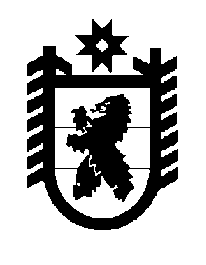 Российская Федерация Республика Карелия    ПРАВИТЕЛЬСТВО РЕСПУБЛИКИ КАРЕЛИЯРАСПОРЯЖЕНИЕот  4 июля 2015 года № 430р-Пг. Петрозаводск Рассмотрев предложение Государственного комитета Республики Карелия по управлению государственным имуществом и организации закупок, учитывая постановление администрации Лоухского муници-пального района от 2 февраля 2015 года № 14 «Об утверждении перечня объектов государственной собственности Республики Карелия, предла-гаемых для передачи в муниципальную собственность муниципального образования Лоухский  муниципальный район», в соответствии с               Законом Республики Карелия от 2 октября 1995 года № 78-ЗРК «О порядке передачи объектов государственной собственности Республики Карелия в муниципальную собственность» передать в муниципальную собственность Лоухского муниципального района от бюджетного образовательного учреждения  среднего профессионального образования (среднее специаль-ное учебное заведение) «Петрозаводский музыкальный колледж имени Карла Эриковича Раутио» государственное имущество Республики Карелия согласно приложению к настоящему распоряжению.            ГлаваРеспублики  Карелия                                                             А.П. ХудилайненПриложение к распоряжению
Правительства Республики Карелия
от  4 июля 2015 года № 430р-ППеречень государственного имущества Республики Карелия, передаваемого в муниципальную собственность Лоухского муниципального района_______________№ п/пНаименование имуществаКоличество, штукОбщая стоимость, рублей1.Баян готовый БН-56 «Тульская гармонь»133600,272.Гитара классическая Martinez FAC-503217123,903.Пианино Perzina GP 1122280000,004.Пианино Perzina GP -1291214213,67Итого6544937,84